 «Первые»: воспитатель - Минулина Мария Сергеевна, капитаны - Фролова Юлия, Иманаева Алиса; второй отряд «Черепашки ниндзя»: воспитатели: Ахахина Валерия Александровна, Малькова Наталья Александровна, капитаны - Султанов Ринат, Аксабаева Лина.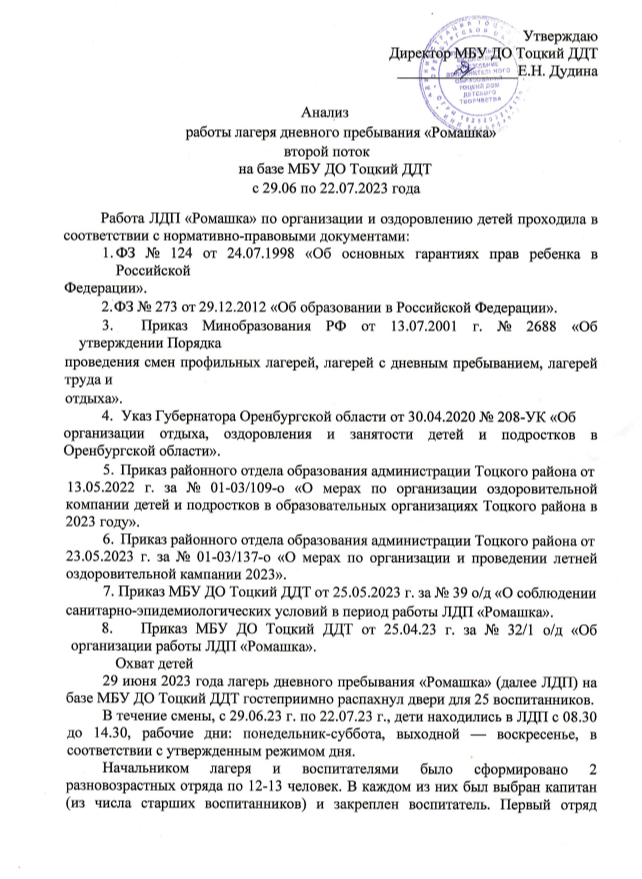 Для отдыхающих лагеря дневного пребывания было предусмотрено: - работа творческих объединений;- воспитательно-развивающие мероприятия; - посещение социально значимых объектов районного центра; - обязательное выполнение режима дня.Фактическое укомплектование кадров ЛДП «Ромашка»ЛДП был полностью укомплектован педагогическими кадрами и техническим персоналом:Итоги выполнения программы ЛДП с ожидаемыми результатамиРабота ЛДП была организована на основе дополнительной общеобразовательной программы социально-гуманитарной направленности «Десятилетие детства в России», ориентированной на физические и психологические особенности детей от 7 до 17 лет.Программа включает в себя разноплановую деятельность, объединяет различные направления отдыха и воспитания детей в условиях смены. В основу реализации программы закладываются здоровье сберегающие технологии, реализующиеся в творческой и игровой форме, что очень важно для лагерей дневного пребывания. Спланированы 43 разнообразных мероприятия по своей направленности: открытие смены «Вот оно какое наше лето», познавательная игровая программа «Путешествие по Автограду», соревнования «Богатырская наша сила!» и другие.Летние каникулы составляют значительную часть свободного времени детей. Этот период благоприятен для воплощения собственных планов, приобщения к ценностям культуры, удовлетворения индивидуальных потребностей и интересов. Целью программы является развитие творческого и интеллектуального потенциала личности, ее индивидуальных способностей, с учетом собственных интересов.Задачи:- воспитать у детей ответственность и самостоятельность;- развивать коммуникативные навыки и культуру общения каждого ребенка в коллективе;- раскрыть способности воспитанников ЛДП «Ромашка» через вовлечение в кружковую и внутриотрядную деятельность;- развивать навыки здорового образа жизни и оздоровить участников смены.Задачи, представленные в программе, решались через следующие направления:Спортивно-оздоровительное.Художественно-творческое.Гражданско-патриотическое.Экологическое.Научно-техническое.Спортивно-оздоровительное направление осуществлялось с помощью пропаганды здорового образа жизни. На протяжении всей смены большое внимание уделялось укреплению здоровья. Каждое утро в лагере начиналось с зарядки, задача которой, помимо физического развития, было создание положительного эмоционального заряда. В течение смены проводились различные соревнования, подвижные игры на свежем воздухе, познавательные викторины и беседы.С целью реализации данного направления были проведены следующие мероприятия:Достигнуты следующие планируемые результаты:- созданы условия для оздоровления участников смены и развиты навыки здорового образа жизни.Всего проведено: 5 мероприятий спортивно-оздоровительного направления. Охват детей – 100% (25 воспитанников младшей, средней и старшей возрастной группы).В целях реализации художественно-творческого направления были организованны и вели свою работу различные творческие объединения:1. Программа художественной направленности «Нетрадиционная техника рисования», творческое объединение «Фантазёры», педагог –Минулина М.С. Контингент: воспитанники ЛДП «Ромашка» в возрасте от 7 до 17 лет. 2. Программа художественной направленности «Мастерская поделок», творческое объединение «Сюрприз», педагог – Ахахина В.А. Контингент: воспитанники ЛДП «Ромашка» в возрасте от 7 до 17 лет.3. Программа художественной направленности «Сувенир лета», творческое объединение «Мастера», педагог – Мантя К.А. Контингент: воспитанники ЛДП «Ромашка» в возрасте от 7 до 17 лет.Воспитанники, ежедневно, могли посещать творческие объединения (чередуя) по выбору направления.Организация деятельности творческого объединения в лагере включала ряд этапов:1. Изучение интересов воспитанников.2. Презентация творческих объединений в начале смены.3. Ознакомление воспитанников с режимом работы творческих объединений.4. Самоопределение воспитанников и запись их в творческие объединения на сайте Навигатор дополнительного образования.5. Деятельность воспитанников в творческих объединениях.6. Текущее отражение результатов деятельности воспитанников.7. Подведение итогов работы творческих объединений в конце смены: демонстрация причесок, танцевальных номеров и выставка рисунков на гала концерте.В творческих объединениях занимались все воспитанники лагеря, все дети смогли найти занятие по душе (охват-100 %). Педагоги выстроили свою работу так, чтобы всем воспитанникам было интересно и увлекательно на занятиях. Дети с огромным удовольствием посещали объединения. Параллельно с данной работой систематически проводились игры, конкурсы, познавательные программы, квесты, развивающие интеллектуальные способности, фантазию и креативность каждого ребенка.В данном направлении проведены следующие мероприятия:Всего проведено: 25 мероприятий художественно-творческого направления. Охват детей – 100% (25 воспитанников младшей, средней и старшей возрастной группы).Работа в данном направлении помогла достичь следующие планируемые результаты:- развиты творческий потенциал, коммуникативные навыки и культура общения каждого ребенка в коллективе;- раскрыты способности воспитанников ЛДП «Ромашка» через вовлечение в работу творческих объединений и внутриотрядную деятельность;В рамках гражданско-патриотического направления были организованы и проведены следующие мероприятия:Были организованы и проведены тематические дни «Безопасности», «ПДД»,  «РДДМ», с целью формирования у детей и подростков интереса к общественно полезной деятельности, знакомству с РДДМ, его направлениями, активной гражданской позиции, знаний основ безопасности жизнедеятельности, навыков безопасного поведения на улице, дороге. Познавательные мероприятия в рамках этого направления - «Спортивная эстафета посвященная памяти Владимира Дмитриевича Зленко «Пожарная безопасность», Межлагерная игра по станциям «Юный инспектор дорожного движения!», Межлагерная игра по станциям «Будь в движении!», Познавательная программа «Россия - Родина моя», праздничная программа «День Петра и Февронии», На музейном часе «Семьей дорожить – счастливым быть», в Тоцком историко-краеведческом музеи, дети вспомнили пословицы и поговорки о семье, разгадывали загадки, вспомнили и подержали в руках символ данного праздника.Также данное направление осуществлялось с помощью пропаганды культуры безопасного образа жизни. Ежедневно для детей проводились беседы на темы: ПДД, правила пожарной безопасности, правила поведения в лесу и на воде, правила электробезопасности, профилактика вредных привычек и другие. Всего проведено: 8  мероприятий гражданско-патриотического направления. Охват детей – 100% (25 воспитанников младшей, средней и старшей возрастной группы)Для реализации экологического направления были проведены следующие мероприятия:Всего проведено: 3 мероприятий экологического направления. Охват детей – 100% (25воспитанников младшей, средней и старшей возрастной группы)В целях реализации научно-технического направления было проведено 1 мероприятие. Так же для реализации данного направления было проведено мероприятие:Всего проведено: 1 мероприятие научно-технического направления. Охват детей – 100% (25 воспитанников младшей, средней и старшей возрастной группы)В течении смены для ребят были организованы посещения социально-значимых объектов с соблюдением всех санитарно-эпидемиологических правил.Всего количество посещений социально значимых объектов за период смены с 29.06.23 по 22.07.23г. – 6:1. Районная детская библиотека – 3 мероприятия;2. Тоцкий историко-краеведческий музей – 3 мероприятия;Охват детей – 100% (25 воспитанников младшей, средней и старшей возрастной группы)Структура самоуправления в детском коллективе воспитанников была сформирована двумя отрядами. В каждом звене был оформлен свой отрядный уголок, название, девиз, песня, органы самоуправления отряда. Капитан отрядов ЛДП «Ромашка» путём голосования были избраны ребята, которые смогли уже в первую половину дня показать свои лидерские качества.В период второй смены было предложено для утверждения на совете капитанов: - Вручение/лишение «тоцкариков» каждому воспитаннику ежедневно, как оценка их совместной работы с отрядом. «Тоцкарики» — это жетоны для стимулирования воспитанников в ЛДП «Ромашка МБУ ДО Тоцкий ДДТ.Для изучения эмоционального состояния воспитанника каждый день в отрядах был оформлен «Экран настроения». Ребенок мог ежедневно оценивать свое настроение, нарисовав определенного цвета фломастером, веселый или грустный смайлик.В результате дети быстро и легко адаптировались в разновозрастном коллективе лагеря, их настроение оставалось хорошим в течение всей смены. Ребята сразу включались в игровые программы, с удовольствием общались друг с другом. Для улучшения качества работы с воспитанниками и их родителями производился постоянный мониторинг в соответствии с графиком.Мониторинговые исследованияПри составлении плана работы ЛДП «Ромашка» был составлен единый план воспитательной работы для каждого отряда. По данному плану воспитателями, начальником лагеря ежедневно проводились различные мероприятия:План – сетка воспитательной работы ЛДП «Ромашка»Данная система работы способствовала более четкому распределению задач по достижению главной цели, поставленной в программе «Десятилетие детства с России».Наиболее значимые мероприятия смены (по результатам анкетирования).Много интересных и запоминающихся мероприятий было проведено в ЛДП «Ромашка». Особенно яркое впечатление у детей оставили следующие мероприятия:Открытие лагерной смены «Вот оно какое наше лето» и игры на сплочение коллектива.Игра-квест «Экологическая тропа».Танцевально-игровая программа «Караоке шоу «В гостях у бабушки»».Игровой батл «Лучший мульт-герой».Конкурс «Лучший капитан отряда».Экскурсии в Тоцкий историко-краеведческий музей и проведенные там мероприятия сотрудниками музея.Посещение районной детской библиотеки и проведенные там мероприятия сотрудниками библиотеки.Работа кружков: «Творцы», «Фантазеры», «Мастера». Конкурс творческих работ из природных материалов и конкурс фантазийных костюмов.Ежедневное проведение зарядки утром.Аукцион «тоцкариков»Межлагерные игры по станциям «ЮИД» и «Будь в движении!».Игровая конкурсная программа «Водные забавы».Анкетирование (пожелания детей по улучшению работы в ЛДП «Ромашка») помогло выявить направления для дальнейшего улучшения качества работы ЛДП – увеличение спортивных и танцевальных мероприятий; расширение кружковой работы по физкультурно-спортивной направленности (дети заинтересованы обучением игры в футбол).Анкетирование показало, что развитие коммуникативных способностей личности ребёнка за время пребывания в ЛДП «Ромашка», выполнено на 100% - дети написали, что нашли себе новых друзей, и дружба, которая возникла в «Ромашке» для ребят важна, многие отметили, что старшие ребята стали для младших примером. Воспитателями было отмечено, что практически все дети, стали более открытыми для общения, при подготовке к различным мероприятиям. Воспитанники проявляли ответственность при выполнении заданий, которые им поручали воспитатели.Результаты работы ЛДП «Ромашка» с социально значимыми объектами района показали следующее:1. Со стороны культурных социальных объектов взаимодействие было 100%-ным.Результатом работы педагогического коллектива лагеря дневного пребывания «Ромашка» явилось:- занятость детей в каникулярное время;- укрепление здоровья воспитанников ЛДП через проведение различных спортивных мероприятий, ежедневной утренней зарядки, пребывания на свежем воздухе;- повышение уровня знаний по правилам личной гигиены, здоровому образу жизни, дорожной и пожарной безопасности, поведению в общественных местах, через проведение профилактических мероприятий;- развитие творческого и интеллектуального потенциала личности, индивидуальных способностей, самореализации детей через проведение коллективных творческих дел и 100% участия воспитанников в мероприятиях ЛДП всех направлений.По результатам анкетирования, воспитанникам понравились:Спортивные мероприятия – 100%.Танцевально-музыкальные мероприятия – 100%Культурная программа – 100%.Общение с ребятами и воспитателями – 100%.Родители выделили следующие положительные стороны работы ЛДП (по результатам анкетирования):Обеспечение безопасности детей – 100%.Разнообразная культурная программа – 100%.Укрепление здоровья детей – 100%.Развитие личностных и коммуникативных качеств ребёнка – 100%.Полезная занятость детей в каникулы – 100%.В процессе организованной работы в ЛДП «Ромашка» дети получили массу удовольствий, заряд бодрости и энергии, восстановили силы к новому учебному году.Для более качественной работы ЛДП «Ромашка» в дальнейшем (по результатам деятельности смены с 29. по 22.07.23 г.) необходимо провести следующие мероприятия:За 30-45 дней до начала работы ЛДП «Ромашка» вести активную работу по рекламному направлению на официальном сайте МБУ ДО Тоцкий ДДТ.При планировании на следующий год мероприятий включить в план-сетку танцевально-музыкальные, спортивные и подвижные игры на свежем воздухе.Мантя К.А.начальник ЛДП «Ромашка»№ п/пДолжность в ЛДПФ.И.О.Должность в ДДТ1.Начальник лагеря Мантя К.А Методист 2.ВоспитательМинулина М.С.Педагог дополнительного образования3.ВоспитательАхахина В.А.Педагог дополнительного образования4.ВоспитательМалькова Н.А.Педагог дополнительного образования6.Уборщик служебных помещенийКосюг Л.Д.Уборщик служебных помещений№ п/пНаименование мероприятияМесто проведенияОхват детей (%)1Утренняя зарядка (ежедневно)МБУ ДО Тоцкий ДДТ100%2Познавательная викторина «Я за здоровый образ жизни»МБУ ДО Тоцкий ДДТ100%3Подвижные игры в отрядахМБУ ДО Тоцкий ДДТ100%4Беседы по правилам личной гигиены и ЗОЖ (ежедневно)МБУ ДО Тоцкий ДДТ100%5Соревнования «Богатырская наша сила!»МБУ ДО Тоцкий ДДТ100%6Спортивно-игровая программа «Веселая спортландия»МБУ ДО Тоцкий ДДТ100%№ п/пНаименование мероприятияМесто проведенияОхват детей (%)1Открытие лагерной смены «Вот оно какое наше лето»МБУ ДО Тоцкий ДДТ100%2Игровая программа «Игры на сплочение»МБУ ДО Тоцкий ДДТ100%3Конкурсная программа «Угадай мелодиюМБУ ДО Тоцкий ДДТ100%4Познавательная игровая программа «Путешествие по Автограду»МБУ ДО Тоцкий ДДТ100%5Литературная игра «По страницам великого писателя»МБУ ДО Тоцкий ДДТ100%6 Караоке шоу «Голос» МБУ ДО Тоцкий ДДТ100%7Музыкально - развлекательная игра для наставников «Угадай мелодию»МБУ ДО Тоцкий ДДТ100%8Деловая игра «Репортаж из зала суда-Профессия учитель»МБУ ДО Тоцкий ДДТ100%9Конкурс «Лучший капитан отряда»МБУ ДО Тоцкий ДДТ100%10Квест-игра «Творчество И.И. Шишкина»МБУ ДО Тоцкий ДДТ100%11Игровой батл «Лучший мульт-герой»МБУ ДО Тоцкий ДДТ100%12Конкурс «Творчество во мне»МБУ ДО Тоцкий ДДТ100%13Конкурс рисунков на асфальте      «Будь в движении»МБУ ДО Тоцкий ДДТ100%14Конкурс «Творчество во мне»МБУ ДО Тоцкий ДДТ100%15Мастер класс по изготовлению народной куклы «Проект добрых дел» МБУ ДО Тоцкий ДДТ100%16Познавательная программа «Театр – это мы»МБУ ДО Тоцкий ДДТ100%17Конкурс фантазийных костюмовМБУ ДО Тоцкий ДДТ100%18Закрытие лагерной смены. Гала-концертМБУ ДО Тоцкий ДДТ100%19Аукцион тоцкариковМБУ ДО Тоцкий ДДТ100%20Посещение Тоцкого историко-краеведческого музея.Музейный час Тоцкий историко-краеведческий музей100%21Просмотр мультфильмов.МБУ ДО Тоцкий ДДТ100%22Посещение Тоцкой районной Детской библиотеки. Интеллектуальная игра «По страницам любимых сказок»Тоцкая районная детская библиотека100%23Посещение Тоцкой районной Детской библиотеки. Игровая программа «Моя семья – мое богатство»Тоцкая районная детская библиотека100%24Праздничная программа «Ивана Купала»МБУ ДО Тоцкий ДДТ100%25Познавательная игра «День семьи, любви и верности»МБУ ДО Тоцкий ДДТ100%№ п/пНаименование мероприятияМесто проведенияОхват детей (%)1Посещение Тоцкого историко-краеведческого музея. Музейный час «Семьей дорожить – счастливым быть»Тоцкий историко-краеведческий музей100%2Межлагерное мероприятие «Будь в движении», посвященное Дню   РДДМ.МБУ ДО Тоцкий ДДТ100%3Межлагерная игра по станциям «Юный инспектор дорожного движения!»МБУ ДО Тоцкий ДДТ100%4Познавательная программа «Россия - Родина моя»МБУ ДО Тоцкий ДДТ100%5Посещение Тоцкого историко-краеведческого музея. Музейный час «Многонациональная Россия»Тоцкий историко-краеведческий музей 100%6Спортивная эстафета посвященная памяти Владимира Дмитриевича Зленко «Пожарная безопасность».МБУ ДО Тоцкий ДДТ100%7Познавательная игровая программа «Путешествие по Автограду» МБУ ДО Тоцкий ДДТ100%8Праздничная программа «День Петра и Февронии»МБУ ДО Тоцкий ДДТ100%№ п/пНаименование мероприятияМесто проведенияОхват детей (%)1Игра – квест «Экологическая тропа»МБУ ДО Тоцкий ДДТ100%2Конкурсная программа «Знатоки природы»МБУ ДО Тоцкий ДДТ100%3Конкурс творческих работ из природных материаловМБУ ДО Тоцкий ДДТ100%№ п/пНаименование мероприятияМесто проведенияОхват детей (%)1Интеллектуальная игра «Наука – это мы»МБУ ДО Тоцкий ДДТ100%№МероприятиеОтветственныйДень смены1Пятиминутка с воспитателями отрядовНачальник лагеряЕжедневно2Входное анкетированиеВоспитатели, начальник лагеря1 день3Анкета для родителей № 1Воспитатели, начальник лагеря7 день4Анкета для родителей № 2Воспитатели, начальник лагеря16 день5Анкетирование (в конце смены)Воспитатели, начальник лагеря18 день6Анкетирование «Итоговое»Воспитатели, начальник лагеря19 день7Анкетирование «Выбор»Воспитатели, начальник лагеря20 день 1 день08.30 – 08.45 – прием детей, регистрация08.45 – 09.00 – зарядка09.00 – 09.10 – линейка09.10 – 10.00 – завтрак10.00 – 10.45 – работа творческих мастерских, объединений 10.45 – 11.45 – участие в мероприятии11.45 – 13.00 – отрядное время (создание отрядного актива, распределение обязанностей, оформление отрядных комнат и «Экрана настроения», «Входное анкетирование», Вводный инструктаж по ПБ и ТБ)13.00 – 13.45 - обед13.45 – 14.20 – участие в мероприятии 14.20 – 14.30 – подведение итогов, планирование на следующий день.2 день08.30 – 08.45 – прием детей, регистрация08.45 – 09.00 – зарядка09.00 – 09.10 – линейка09.10 – 10.00 – завтрак10.00 – 10.45 – работа творческих мастерских, объединений10.45 – 11.45– участие в мероприятии11.45 – 13.00 – отрядное время (создание отрядного актива, распределение обязанностей, оформление отрядных комнат; беседа по ПДД, правил пожарной безопасности)13.00 – 13.45 - обед13.45 – 14.20 – участие в мероприятии14.20 – 14.30 – подведение итогов, планирование на следующий день.3 день08.30 – 08.45 – прием детей, регистрация08.45 – 09.00 – зарядка09.00 – 09.10 – линейка09.10 – 10.00 – завтрак10.00 – 10.45 – работа творческих мастерских, объединений10.45 – 11.45 – участие в мероприятии11.45 – 13.00 – отрядное время (беседа по правилам безопасности при проведении спортивных мероприятий, экскурсий; Анкетирование «Выбор»)13.00 – 13.45 - обед13.45 – 14.20 – участие в мероприятии14.20 – 14.30 – подведение итогов, планирование на следующий день.4 день08.30 – 08.45 – прием детей, регистрация08.45 – 09.00 – зарядка09.00 – 09.10 – линейка09.10 – 10.00 – завтрак10.00 – 10.45 – работа творческих мастерских, объединений 10.45 – 11.45 – участие в мероприятии11.45 – 13.00 – отрядное время (беседа по правилам поведения в лесу, на воде)13.00 – 13.45 - обед13.45 – 14.20 – участие в мероприятии14.20 – 14.30 – подведение итогов, планирование на следующий день.5 день08.30 – 08.45 – прием детей, регистрация08.45 – 09.00 – зарядка09.00 – 09.10 – линейка09.10 – 10.00 – завтрак10.00 – 10.45 – работа творческих мастерских, объединений 10.45 – 11.45 – участие в мероприятии11.45 – 13.00 – отрядное время (беседа по правилам электробезопасности)13.00 – 13.45 - обед13.45 – 14.20 – участие в мероприятии14.20 – 14.30 – подведение итогов, планирование на следующий день.6 день08.30 – 08.45 – прием детей, регистрация08.45 – 09.00 – зарядка09.00 – 09.10 – линейка09.10 – 10.00 – завтрак10.00 – 10.45 – работа творческих мастерских, объединений10.45 – 11.45 – участие в мероприятии11.45 – 13.00 – отрядное время (беседа по правилам безопасности при обнаружении пакетов, предметов - «Антитеррор»)13.00 – 13.45 - обед13.45 – 14.20 – участие в мероприятии14.20 – 14.30 – подведение итогов, планирование на следующий день.7 день08.30 – 08.45 – прием детей, регистрация08.45 – 09.00 – зарядка09.00 – 09.10 – линейка09.10 – 10.00 – завтрак10.00 – 10.45 – работа творческих мастерских, объединений 10.45 – 11.45 – участие в мероприятии11.45 – 13.00 – отрядное время (беседа по правилам поведения в общественном транспорте; Анкета № 1 -родители)13.00 – 13.45 - обед13.45 – 14.20 – участие в мероприятии14.20 – 14.30 – подведение итогов, планирование на следующий день.8 день08.30 – 08.45 – прием детей, регистрация08.45 – 09.00 – зарядка09.00 – 09.10 – линейка09.10 – 10.00 – завтрак10.00 – 10.45 – работа творческих мастерских, объединений 10.45 – 11.45 – участие в мероприятии11.45 – 13.00 – отрядное время (беседа на тему «Скажи мне кто твой друг и я скажу, кто ты»)13.00 – 13.45 – обед13.45 – 14.20 –участие в мероприятии14.20 – 14.30 – подведение итогов, планирование на следующий день.9 день08.30 – 08.45 – прием детей, регистрация08.45 – 09.00 – зарядка09.00 – 09.10 – линейка09.10 – 10.00 – завтрак10.00 – 10.45 – работа творческих мастерских, объединений 10.45 – 11.45 – участие в мероприятии11.45 – 13.00 – отрядное время (беседа о важности уважения внутри семьи, помощи родителям)13.00 – 13.45 - обед13.45 – 14.20 – участие в мероприятии14.20 – 14.30 – подведение итогов, планирование на следующий день.10 день08.30 – 08.45 – прием детей, регистрация08.45 – 09.00 – зарядка09.00 – 09.10 – линейка09.10 – 10.00 – завтрак10.00 – 10.45 – работа творческих мастерских, объединений 10.45 – 11.45 – участие в мероприятии11.45 – 13.00 – отрядное время (беседа по профилактике негативных ситуаций в общественных местах, во дворе, на улице, дома Анкета «Игра в слова»)13.00 – 13.45 - обед13.45 – 14.20 – участие в мероприятии14.20 – 14.30 – подведение итогов, планирование на следующий день.11 день08.30 – 08.45 – прием детей, регистрация08.45 – 09.00 – зарядка09.00 – 09.10 – линейка09.10 – 10.00 – завтрак10.00 – 10.45 – работа творческих мастерских, объединений 10.45 – 11.45 – участие в мероприятии11.45 – 13.00 – отрядное время (беседа по правилам поведения в экстремальных условиях)13.00 – 13.45 - обед13.45 – 14.20 – участие в мероприятии14.20 – 14.30 – подведение итогов, планирование на следующий день.12 день08.30 – 08.45 – прием детей, регистрация08.45 – 09.00 – зарядка09.00 – 09.10 – линейка09.10 – 10.00 – завтрак10.00 – 10.45 – работа творческих мастерских, объединений 10.45 – 11.45 – участие в мероприятии11.45 – 13.00 – отрядное время (беседа по профилактике вредных привычек, Анкетирование «Методика опросника»)13.00 – 13.45 - обед13.45 – 14.20 – участие в мероприятии14.20 – 14.30 – подведение итогов, планирование на следующий день.13 день08.30 – 08.45 – прием детей, регистрация08.45 – 09.00 – зарядка09.00 – 09.10 – линейка09.10 – 10.00 – завтрак10.00 – 10.45 – работа творческих мастерских, объединений 10.45 – 11.45 – участие в мероприятии11.45 – 13.00 – отрядное время (беседа о культуре общения между людьми, уважении чужого мнения)13.00 – 13.45 - обед13.45 – 14.20 –участие в мероприятии14.20 – 14.30 – подведение итогов, планирование на следующий день.14 день08.30 – 08.45 – прием детей, регистрация08.45 – 09.00 – зарядка09.00 – 09.10 – линейка09.10 – 10.00 – завтрак10.00 – 10.45 – работа творческих мастерских, объединений 10.45 – 11.45 – участие в мероприятии11.45 – 13.00 – отрядное время (беседа о кибербезопасности; Анкетирование «Выбор»)13.00 – 13.45 - обед13.45 – 14.20 – участие в мероприятии14.20 – 14.30 – подведение итогов, планирование на следующий день.15 день08.30 – 08.45 – прием детей, регистрация08.45 – 09.00 – зарядка09.00 – 09.10 – линейка09.10 – 10.00 – завтрак10.00 – 10.45 – работа творческих мастерских, объединений 10.45 – 11.45 – участие в мероприятии11.45 – 13.00 – отрядное время (беседа по правилам дорожно-транспортной безопасности)13.00 – 13.45 - обед13.45 – 14.20 – участие в мероприятии14.20 – 14.30 – подведение итогов, планирование на следующий день.16 день08.30 – 08.45 – прием детей, регистрация08.45 – 09.00 – зарядка09.00 – 09.10 – линейка09.10 – 10.00 – завтрак10.00 – 10.45 – работа творческих мастерских, объединений 10.45 – 11.45 – участие в мероприятии11.45 – 13.00 – отрядное время (беседа о правильном и полноценном питании; Анкета № 2 - родители)13.00 – 13.45 - обед13.45 – 14.20 – участие в мероприятии14.20 – 14.30 – подведение итогов, планирование на следующий день.17 день08.30 – 08.45 – прием детей, регистрация08.45 – 09.00 – зарядка09.00 – 09.10 – линейка09.10 – 10.00 – завтрак10.00 – 10.45 – работа творческих мастерских, объединений 10.45 – 11.45 – участие в мероприятии11.45 – 13.00 – отрядное время (беседа о важности зарядки и закаливания)13.00 – 13.45 - обед13.45 – 14.20 – участие в мероприятии14.20 – 14.30 – подведение итогов, планирование на следующий день.18 день08.30 – 08.45 – прием детей, регистрация08.45 – 09.00 – зарядка09.00 – 09.10 – линейка09.10 – 10.00 – завтрак10.00 – 10.45 – работа творческих мастерских, объединений 10.45 – 11.45 – участие в мероприятии11.45 – 13.00 – отрядное время (беседа о важности сохранения природы и защиты экологии; Анкетирование «В конце смены»)13.00 – 13.45 - обед13.45 – 14.20 – участие в мероприятии14.20 – 14.30 – подведение итогов, планирование на следующий день.19 день08.30 – 08.45 – прием детей, регистрация08.45 – 09.00 – зарядка09.00 – 09.10 – линейка09.10 – 10.00 – завтрак10.00 – 10.45 – работа творческих мастерских, объединений 10.45 – 11.45 – участие в мероприятии11.45 – 13.00 – отрядное время (беседа-повтор ПДД, противопожарной и кибербезопасности; Анкетирование «Итоговое»)13.00 – 13.45 - обед13.45 – 14.20 – участие в мероприятии14.20 – 14.30 – подведение итогов, планирование на следующий день.20 день08.30 – 08.45 – прием детей, регистрация08.45 – 09.00 – зарядка09.00 – 09.10 – линейка09.10 – 10.00 – завтрак10.00 – 10.45 – работа творческих мастерских, объединений 10.45 – 11.45 – участие в мероприятии11.45 – 13.00 – отрядное время (беседа-повтор о ЗОЖ; Анкетирование «Выбор»)13.00 – 13.45 - обед13.45 – 14.20 – участие в мероприятии14.20 – 14.30 – подведение итогов, планирование на следующий день.21 день08.30 – 08.45 – прием детей, регистрация08.45 – 09.00 – зарядка09.00 – 09.10 – линейка09.10 – 10.00 – завтрак10.00 – 10.45 – работа творческих мастерских, объединений 10.45 – 11.45 – участие в мероприятии11.45 – 13.00 – отрядное время (беседа-повтор по ПДД, правила поведения на воде)13.00 – 13.45 - обед13.45 – 14.20 – Закрытие лагерной смены14.20 – 14.30 – подведение итогов. Оформление документации для сдачи начальнику лагеря.